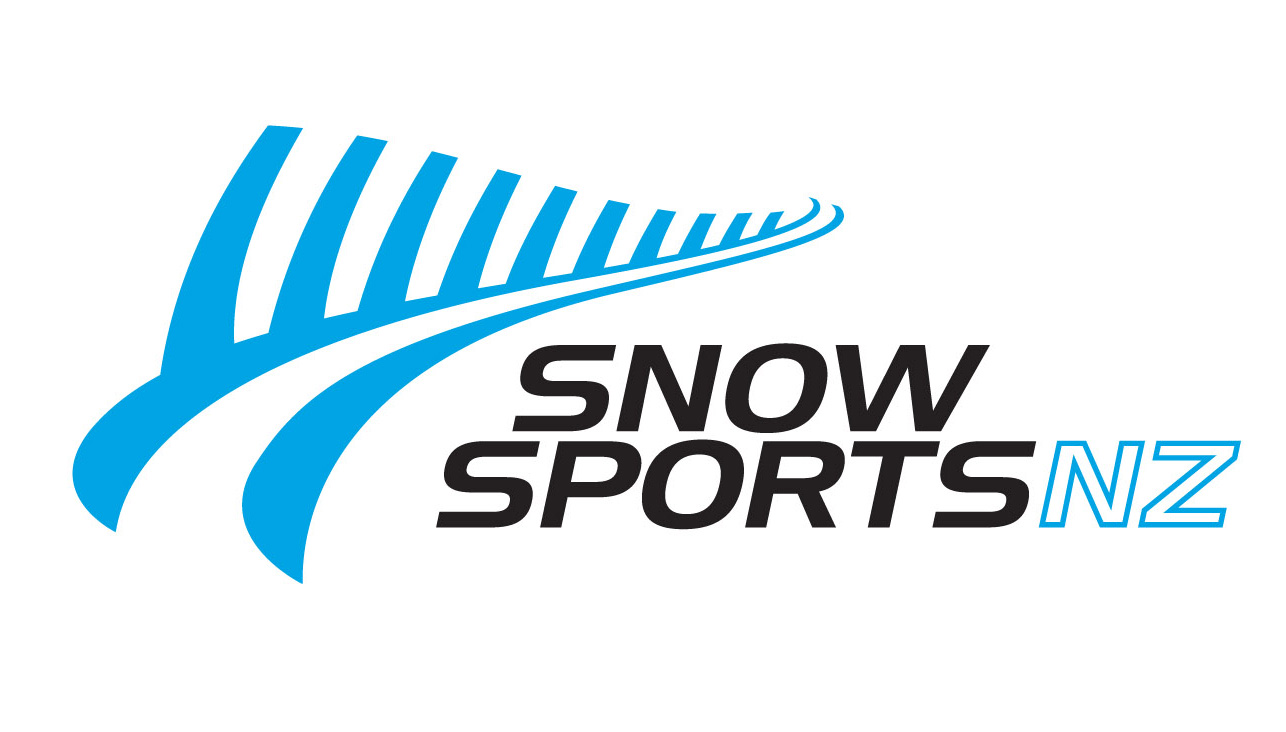 SNOW SPORTS NEW ZEALAND INC.MINUTES FOR 2017 ANNUAL GENERAL MEETING 5:00pm, Friday 29th September 2017Snow Sports NZ Office, 78 Anderson Road, WanakaQuorum: 5% of members entitled to vote, recorded at 5pm.Attendees: David Wallace, Michelle Trapski, Richard Leggat, Maryann Wallace, Hetty van Hale, Jan Shearer, Mat Woods, Richard Thomas, Bonny Teat, Peter Duff, Mary Lee, Jo Lynch, Mat Prichard, Hannah Hazeldine, Ernie Maluschnig, Nils Coberger, Damien O’Connell, Alex Kerr, Fiona Hudson, John Hudson, Jonathan Rice, Haylee Roberts, Ashley Light and Martin Toomey.Welcome / Introduction Chairman David Wallace opened the meeting and welcomed members. Apologies Apologies were received from Robin Dixon, Adrian Farnsworth, Grant Winsloe, Fiona Boyer and Eion Edgar.Approval of 2016 AGM Minutes:Motion 1THAT the Minutes of the Snow Sports NZ 2016 AGM be confirmed as a true and accurate record of that meeting.[Resolved Maryann Wallace, seconded John Hudson, carried]2017 Annual Reports:Motion 2THAT the Chairman’s and Chief Executive’s reports for the 12 months ending 30 June 2017 be received.  [Resolved Richard Thomas, seconded Peter Duff, carried]2017 Financial Statements:Motion 3a.	THAT the audited annual financial statements for the 12 months ended 30 June 2017 be received and adopted.[Resolved Mat Woods, seconded Richard Leggat, carried]Appointment of Auditor:Motion 4THAT Crowe Horwath Chartered Accountants (Invercargill) be appointed as auditor for Snow Sports NZ for the year ending 30 June 2018.[Resolved Maryann Wallace, seconded Richard Leggat, carried]Changes to the Constitution:The proposed amendments to the Constitution allow agreements with each Snow Sport to be dealt with in a similar manner.  The rationale behind the changes is that sport specific differences will be contained in Regulations that sit behind the Constitution rather than imbedded in the Constitution itself.   Motion 5THAT the following paragraph be added to Clause 21.3 of the Snow Sports NZ Constitution: “h.	other such duties and responsibilities as may from time to time be agreed between the relevant Sport Committee or a representative body of the Snow Sport recognised by the Board.” [Resolved John Hudson, seconded Peter Duff, carried]Motion 6  THAT Clause 21.4(b) of Snow Sports NZ Constitution be amended to read:“two (2) other people (who must be members of Snow Sports NZ) appointed by the Board.  Formally recognised representative bodies of each Snow Sport may recommend individuals for these appointments, and such recommendations will be accepted by the Board unless it has good reason to reject such recommendations; and” [Resolved John Hudson, seconded Peter Duff, carried] Motion 7THAT the second sentence of Clause 21.4(c) of the Snow Sports NZ Constitution be amended to read:“This election shall be held in accordance with the Regulations relevant to each Snow Sport at the annual forum held by each Sport Committee (as specified in Rule 21.3g) on a date approved by the Chief Executive or if filling a vacancy under Rule 21.8b, at a forum called by the Sport Committee for this purpose. [Resolved Fiona Hudson, seconded Peter Duff, carried] Motion 8THAT the last sentence of Clause 21.4(c) of the Snow Sports NZ Constitution be amended to read:“In the absence of Regulations relevant to a Snow Sport each Individual Member shall be entitled to one (1) vote at each such forum held for their Designated Snow Sport(s), in accordance with the Regulations.“[Resolved John Hudson, seconded Peter Duff, carried]Election of Snow Sports NZ Board Members:Prior to the AGM the Board Appointments Panel (BAP) of Hetty van Hale (Chair), Greg Knowles and Hilary Poole reviewed all applications for the two vacant elected Board member positions against the Board Skills Matrix. The BAP recommended David Wallace and Jan Shearer as the preferred candidates for election. Postal and electronic votes were received and Returning Officer Alex Kerr received votes cast on the day. As a result of those votes, the following motion was proposed:Motion 9THAT David Wallace and Jan Shearer are the Elected Board Members for Snow Sports NZ.[Resolved Fiona Hudson, seconded Bonny Teat, carried]Strategic Plan 2020CEO delivered a powerpoint presentation outlining the 2020 Strategic Plan. The Strategic Plan has been simplified to only include core tasks that Snow Sports NZ can be judged against. General Business No formal general business items were submitted prior to the meeting. CEO provided an update on the PyeongChang Olympic and Paralympic Winter Games preparation. CEO thanked the ski areas, clubs and volunteers for their ongoing support of competitive snow sports.The meeting closed at 5.40pm.